JUNE 2013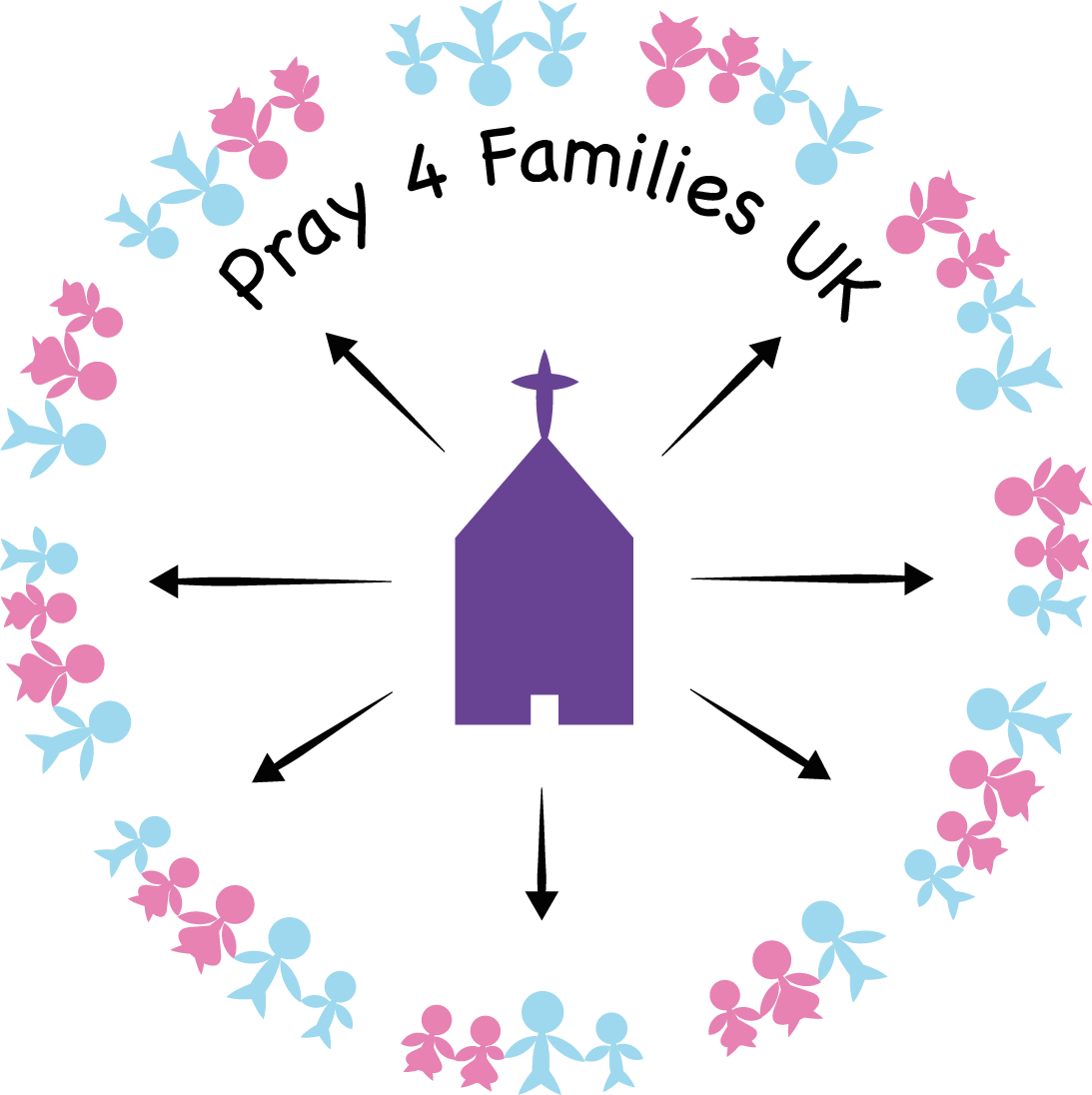 PRAYERPOINTS 5 ‘It is easier for a camel to go through the eye of a needle than for someone who is rich to enter the kingdom of God’ Mark 10.25GOD BLESSall marriages of one man and one womanall mothers and fathersPLEASE PRAY FORMissing children across the UK http://www.missingkids.co.uk/missing/http://makerunawayssafe.org.uk/church-resourcesChildren’s care homes – that these are all homes of love and run by qualified staff with compassionate hearts for the children in their careChildren affected by wrong exposure to internet/media (News feed 2**)Effects of Benefit Cap on families (News feed 3**)Homeless families –every 15 minutes a family becomes homeless – (**Prayer needs 4)Parents who are bereaved – for God’s comfort to encircle themGodly order to family life – Eph 5.21-6.3Children to be raised by parents with Godly principles by the power of the Holy Spirit Families UK wide to know Christ Jesus through prayer and action of the churchLong-term commitment in relationships http://timeformarriage.org.ukFilms/television productions/computer games – pray for purity, freedom from violenceFamilies with complex needs – (Prayer needs 3**)Multiple birth parents that they receive the help they needPrayer triplets to form and pray for families in local areas across UK  (see **home page)Where there is an asterisk ** look on the website below for more details.  Please use this website to help you to pray specifically. Your prayers are so important to the well-being of UK families.http://www.pray4familiesuk.co.uk